Séquence niveau 4ème : IN URBIBUSPar Jean-François DruCollège Pierre de Nolhac – 78000 VersaillesPlan de la séquence :Séance 1 : Vous avez dit cités ?Activité 1 : ScribamusFaire émerger les préacquis, les présupposés des élèvesIndividuellement rédaction d’une courte lettre : Imaginez que vous êtes un jeune grec découvrant une cité romaine. Rédigez une courte lettre à l’un de vos proches. Activité 2 : ObservemusMise en parallèle des plans de Pompéi, Arelate et Tolosa.http://awillemijns.blogspot.fr/2010/08/pompei-decouverte-de-la-ville-disparue.htmlhttp://www4.ac-lille.fr/~clgflandres/histgeo/image/6Hch8arles.jpghttp://www.lurioaddl.com/siteimages/Toulouse5%C3%A8mesi%C3%A8cle.jpgLes élèves font émerger :La présence des mêmes lieux : forum, thermes, amphithéâtre, théâtre. Chaque lieu est identifiéExercice de reconnaissance : Ubi sumus ? Avec un diaporama : un élève pose la question et l’on répond en latin (révision de in + abalatif)La présence du cardo et du decumanus, du pomoerium. On expliquera le rôle des agrimenseurs, la castramétation,  l’utilisation de la groma (du  mot grec gnomon (γνωμων) signifiant « équerre », le gr provenant de la déformation de l’étrusque)+ illustration par un extrait de l’émission « C’est pas sorcier » consacré à Pompéi. Dans une classe équipée de tablettes on peut faire visionner l’extrait et demander une synthèse. La présence de l’eau (mer, fleuve…) : on en profitera pour rappeler comment les fleuves sont allégoriquement représentés dans la statuaire romaine (exemples le Tibre et le Nil sur la fontaine au pied du Palazzo Senatorio de la place du Capitole à Rome) et comment à Versailles par exemple cela se retrouve aux quatre coins de l’un des bassins du Parterre d’eau. Une synthèse est ensuite rédigée par les élèves et mise en commun.Vocabulaire à connaître :urbs, is (et Urbs avec majuscule)forum, i theatrum, iamphitheatrum, icardo, inisdecumanus, iaqua, aeflumen, inismare, isExercices d’étymologie autour du mot “urbs”.Evaluation n°1 :Exercice n°1 : Du latin au françaisQue signifie le mot urbs, is (f) en latin ? Et le mot Urbs ?Donnez trois mots français qui viennent de ce mot. Employez chacun d’eux dans une phrase.Exercice n°2 : Voici le plan de la ville de Saragosse, en Espagne, à l’époque où il s’agissait d’une cité romaine et qu’elle s’appelait Caesaraugusta. Répondez aux questions.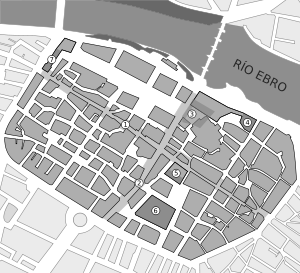 Qu’est-ce que le Río Ebro ? pourquoi la cité a-t-elle été construite à cet endroit ?Quel axe désigne le n°1 sur le plan ? Et le n°2 ? Expliquez ce dont il s’agit.Que remarquez-vous sur l’emplacement des autres rues ?En rouge, délimitez le pomoerium. A quoi servait-il ?Séance n°2 : In foro et viisActivité 1 : Observation de deux planches de la BD « La Rome antique en BD »  avec le chat Cicéron éditions Vision Kids (Maurilio Tavormina et Federico Schneider ) : pages 33 et 45Travail par hypothèses sur les fonctions du forum à partir des bulles de la BD et des lieux identifiés :Les fonctions commerciale et économique : marché, basiliquesLa fonction judiciaire : basiliqueLa fonction religieuse : les templesLa fonction politique : les rostres notammentActivité 2 : Legamus : qu’en disaient les Romains ? Texte de Plaute page 17 du manuel Nathan :Brève présentation de Plaute, influence sur les dramaturges français notamment Molière. L’observation du texte et son analyse sont menées à l’oral en interaction. On mettra en évidence, outre la foule,  la mixité qui se dégage du forum/ On y trouve en effet des gens de tous horizons : riches et pauvres, honnêtes et malhonnêtes, travailleurs et gredins. On fera remarquer que Plaute souligne cela par l’énumération et l’antithèse qui seront définies au besoin. Texte de Sénèque page 16 du manuel NathanBrève présentation de Sénèque, sens du mot philosophe deviné à partir de l’étymologie et à rapprocher du cours d’histoire dans lequel est abordé le courant des Lumières.Ce texte permettra d’étendre la notion de mixité vue dans l’extrait précédent puisque Sénèque souligne que se côtoient sur le forum, Romains et étrangers. On fera relever dans le texte les raisons pour lesquelles un étranger vient à Rome selon l’auteur : « studiorum » (études), « officii publici » (missions officielles) « spectacula » (se divertir), « ambitio » (réussir). On leur fera mettre cela en parallèle avec les raisons qui poussent les étrangers à changer de pays : le travail, la raison économique, le besoin de main d’œuvre, quasi-absents dans la civilisation romaine compte tenu de l’existence des esclaves.  Vocabulaire à connaître :Basilica, aeTemplum, iRostra, orumActivité 3 :  Observation d’un diaporama powerpoint (si possible sur tablettes) : avec comme consigne : quelle est la nature des documents ? Qu’y voyez-vous ?On fera identifier : - Les bas-reliefs- Les fresques- des photos de sites archéologiques (Pompéi : un thermopolium (on fera trouver le sens par l’étymologie :qermός est facile à faire trouver,  polέw-w (vendre) est donné) , Rome : les marchés de Trajan + photo de boutiques dans la via biberatica)Le bas-relief et la fresque sont définis.On fera mettre en évidence l’importance des commerces dans les rues A partir des pages 69 à 71 de la BD « La Rome antique en BD » qui seront videoprojetées on fera travailler les élèves sur les boutiques, les corporations, et également les différentes strates qui composent les rues (statumen, rudus, pavimentum)Prolongement possible (notamment dans le cas d’un voyage à Pompéi où les foulonneries sont encore visibles : activité sur le métier de foulon  à partir de fresques retrouvées à Pompéi (maison des Vetii ou fullonica de L.Veranius Hypsaeu : on peut faire retrouver les différentes étapes, notamment en les mettant en parallèle avec ce qu’en disent Pline l’Ancien (faire relier) : Histoire Naturelle, 35, 196-198 et Apulée Métamorphoses,IX,24,2.  Lecture en traduction du texte de Cicéron page 23 du manuel : De Oficiis, II, 42 : à partir de là on fera comprendre que les métiers manuels (hormis l’agriculture) sont mal vus car l’homme n’y utilise pas son esprit (le travail manuel relèverait plutôt de l’esclavage).  A partir de ce texte on fera travailler les élèves autour des mots otium, negotium, opus, opera , labor.Vocabulaire à connaître :Labor, orisOpus, erisOpera, aeOtium, iiNegotium,iiMacellum, iTaberna, aeOfficina, aeThermopolium, iiSéance n°3 : In foro et viisCette séance de langue propose la traduction d’un court extrait adapté de Varron, lequel confirmera les points vus à partir des images et textes lus en traduction. Le passage est accompagné de vocabulaire volontairement classé par phrases.Varron (Marcus Terentius Varro), écrivain et savant romain de rang équestre, est né en 116 et mort en 27 av. J.-C. Lieutenant dans les guerres civiles romaines , il abandonne plus tard  sa carrière militaire pour se consacrer au savoir et à l'écriture.Vocabulaire : (celui à retenir est en violet) Dans un premier temps, une lecture oralisée permettra de mettre en évidence la présence d’un mot  apparaissant sous différentes formes (forum/ fora). Seront alors réactivées la notion de déclinaison (acquis de la classe de 5ème) et de cas. Les cas sont associés aux fonctions grammaticales.  Dans le vocabulaire on fera repérer les noms que l’on différenciera des adjectifs (révision de la présentation des mots dans le lexique ou dictionnaire). On fera repérer les différentes terminaisons des génitifs singuliers et l’on rappellera l’existence de 5 modèles de déclinaisons : génitifs en ae, i, is, us, ei. Les trois premières déclinaisons sont revues, ainsi que les adjectifs de la première classe. Dans ce groupe, les acquis grammaticaux étant solides, j’ai pu revoir les trois en une seule fois. On fera procéder à des exercices de manipulation sur ces points de langue avant d’entrer dans la traduction à proprement parler. Le travail de traduction se fera par groupes de 3 : on laissera les élèves faire afin que leurs erreurs soient un point d’ancrage pour l’apprentissage de la méthode. En effet, la quasi-totalité vont tenter de traduire en reportant le sens des mots et en essayant de calquer leur traduction sur l’ordre des mots en français. Cela aboutit à des incohérences telles qu’ils se rendent compte de leur erreur et sont alors prêts à réfléchir à ce qu’il faut faire : 1.  Recherche du verbe  2. A-t-il un nominatif exprimé ou le sujet est-il donné par la désinence verbale ? 3. Le verbe est-il un verbe d’état appelant un attribut du sujet ou un verbe d’action appelant un COD à l’accusatif ? 4. On fait ensuite chercher les formes au Datif s’il y en pour d’éventuels COI et COS. 5. On recherche les génitifs en les reliant aux noms qu’ils complètent (souvent postposés) 6. On recherche les CC souvent à l’ablatif. 7. On se préoccupe des mots invariables.On laissera alors les élèves retraduire phrase par phrase par groupes et la phrase sera analysée en interaction orale et traduite par le groupe classe avant de passer à la suivante. Evaluation n°2 :Exercice 1 : Dans cette liste de mots latins, souligne les noms en vert, les adjectifs qualificatifs en bleu et entoure les verbes. 1,5 ptGenus, eris – facio, is,ere, feci, factum – albus,a, um – do,as,are, dedi, atum – alba, ae –  clamor, oris – ubanus, a, um -maneo, es, ere, mansi, mansum – labor, orisExercice 2 : Complète les pointillés dans ce tableau. Ensuite, classes-y chacun des noms suivants. 3,5 ptsDies, ei : le jour – genu, us : le genou – fides, ei : la fidélité - fabula, ae : l’histoire – deus, i : le dieu – forum, i : le forum – mare, is : la mer – spes, ei : l’espoir – cubiculum, i : la chambreExercice 3 : Dans ces phrases françaises, donne la fonction du mot ou groupe souligné et indique à quel cas latin tu le mettrais si tu devais traduire la phrase. 4,5 ptsLes Romains bâtissent leurs cités sur le même modèle.Avant de bâtir une cité, les Romains consultent l’avis des dieux. Dieux, protégez notre cité.Ils ont donné un nom à leur nouvelle ville.Ils ont tracé l’emplacement de l’enceinte de la ville avec une charrue. Cette ville sera superbe. Exercice 4 : Indique le sens de chacun de ces mots : 3,5 ptsNeque…neque : …………………………………………………………………………………Piscis, is (m) : ………………………………………………………….……………………… .Spatium ,ii (n) : 1 …………………………………2. …………………………….……………Copia, ae (f) : ……………………………………………………………………………………Homo, inis (m) : …………………………………………………………………………………Merx, mercis (f) : ……………………………………………………………………………..…Genus, eris (n) : …………………………………………………………………………………Bos, ovis (m) : ………………………………………………………………………………..…Oleum, i (n) : ……………………………………………………………………………………Mercator, oris (m) : …………………………………………………………………………..…Vastus, a, um : ……………………………………………………………………………..……Parvus, a, um : ……………………………………………………………………………..……Emo , is, ere, emui, emptum : …………………………………………………………………conveho,is,ere, convexi, convectum : …………………………………………………..…..…Exercice 5 : Du latin au français : 4 ptsComplétez : Les commerçants romains se regroupent par métier : on appelle cela une ………………………………………… et cela vient du mot latin ……………………………………………Donnez  un mot français venant de ces mots. Vous ne devez traiter que deux mots, mais si vous trouvez les mots venant des autres, ce sera en bonus. Spatium : ………………………………………………………..Piscis : …………………………………………………………….Oleum : …………………………………………………………..Mercator :  ……………………………………………………Exercice 6 : Déclinez : 3 ptsCopia, ae (f) – decumanus, i (m) – oleum, i (n)Séance n°4 : De aedibusActivité 1 : Trois vidéos sont données à visionner à la maison grâce aux QR codes figurant sur le document des élèves, avec un court questionnaire : il s’agit de deux extraits consécutifs de la série Rome dans laquelle on voit César entre dans un temple et les prêtres prendre les augures. Dans la 3ème, il s’agit de la reconstitution du temple de Jupiter Capitolin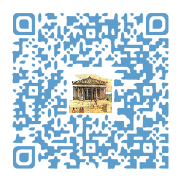 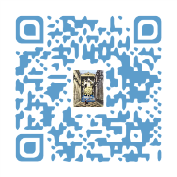 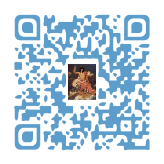 Où se rend Jules César ? Que doit-il faire pour y entrer ?Qui se trouve à l’intérieur ?Que distingue-ton à l’intérieur de cette bâtisse ?A l’aide de flèches, retracez le parcours de César .Activité 2 : Travail sur le texte de VitruveProjection du texte : faire trouver champs lexicaux architecture – religionRecherche dans le Gaffiot en ligne le sens de ces mots  + schéma à légenderCella : chambre, cellaPronai : pronaosColumnarum : colonnes : on attirera l’attention sur les différents types de colonnes avec un diaporamaFastidia : frontonAedes : templesSignum : statueAram : autelRecherche de mots dans le dictionnaire français  + schéma à légenderchapiteau – fût – architrave – métope – triglyphe – tympan – frise et légendez ce schéma :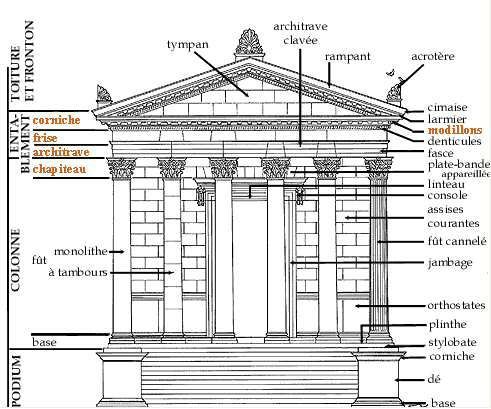 Rendez-vous à l’adresse suivant et utilisez le dictionnaire Gaffiot en ligne et  retrouvez le sens des mots en gras   : http://www.lexilogos.com/latin/gaffiot.php?q= Légendez maintenant les schémas de ces temples : 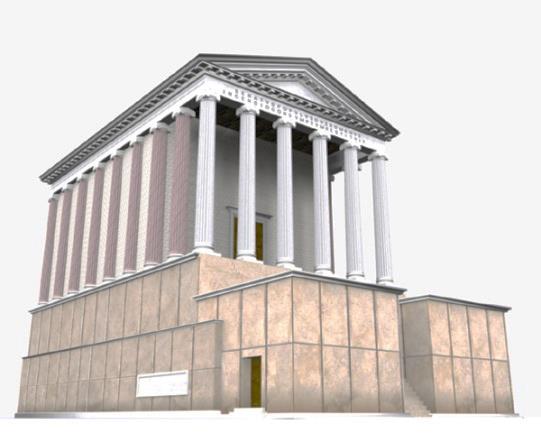 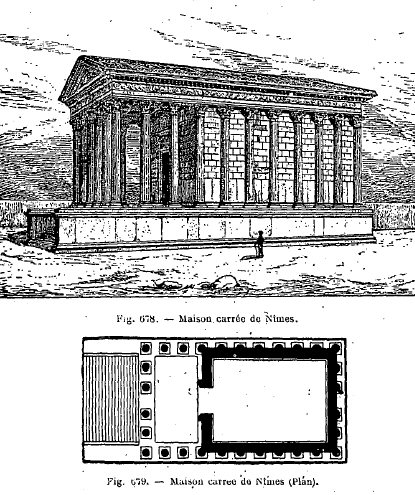  Rendez-vous à cette adresse : http://www.cnrtl.fr/definition/Cherchez désormais le sens de ces mots :  chapiteau – fût – architrave – métope – triglyphe – tympan – frise et légendez ce schéma :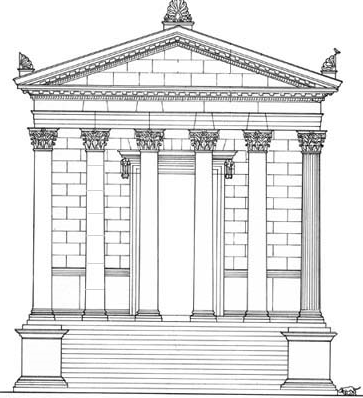  Des temples antiques…et après ?Quelles prestigieuses automobiles ont adopté pour la décoration chromée de leur capot une calandre en forme de temple antique ? Ce sont ………………………………………………………………………Cherchez des bâtiments des XIXème et  XXème siècles, s’inspirant de l’architecture d’un temple antique et qui sont :Un temple de la musique : ……………………………………………………………………………………………………Un temple chrétien : ………………………………………………………………………………………………………….Un temple politique : ……………………………………………………………………………………………………………Un temple de l’argent : ……………………………………………………………………………………………….......………Un temple de la culture : …………………………………………………………………………………………………..………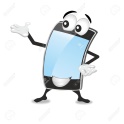 Evaluation de l’oral : réalisation d’une vidéoLes élèves ont à faire au CDI une recherche sur la maison carrée de Nîmes ou le Panthéon de Rome. Le professeur documentaliste les aide à sélectionner les informations importantes (dates de construction, qui a commandé la construction, culte rendu dans ce temple, particularités du bâtiment, style des colonnes, inscriptions y figurant….)AU CDI, sur le TNI ils projettent une image et  ils enregistrent un petit reportage de 2 à 4 minutes (avec une tablette du CDI ou leur téléphone portable) durant lequel ils présentent le temple. Ils doivent insérer les mots : podium, pronaos, cella, colonnes, fronton et donner le plus d’informations possibles glanées lors de leurs recherches, tout en donnant envie de visiter le monument.La vidéo mise sur clé USB est transmise au professeurLa grille d’évaluation est établie en classe :EVALUATION FINALELisez ce texte et sa traduction Dans son « testament », Auguste revient sur ce qu’il a fait à Rome.Qui est le narrateur ? Quel a été son rôle dans l’histoire romaine ? 1 ptAnalysez les phrases suivantes selon la méthode apprise et proposez-en une traduction sur les pointillés. 6 ptsCapitolium et Pompeium theatrum  refeci.Forum Julii et basilicam perfeci.Templa deorum in Roma refeci.Vocabulaire :Capitolium, ii (n) : le Capitole (colline de Rome)Pompeius,a, um (adj) : de PompéeReficio, is, ere, feci, fectum : restaurerPerficio, is, ere, fecti, fectum : achieverJulius, ii  (m) : Jules (César)In + abl : à , dansSur quel aspect de son règne insiste ici le narrateur ? 2 ptsQuels lieux ou monuments incontournables d’une cité romaine évoque-t-il ici ? Quels autres édifices aurait-il pu évoquer ? Citez-en au moins deux. 4 ptsA vos plumes : Imaginez un passage qu’Auguste aurait pu écrire et insérer où figure l’astérisque. Dans ce texte, il expliquerait les fonctions du forum, les bâtiments que l’on y trouve et rappellerait leur rôle. Il décrirait aussi l’ambiance qui y règne ainsi que celle dans les rues adjacentes. 7 ptsséancessupportsObjectifsMots- clés1Plans de Pompéi, Tolosa, ArelateIdentifier les points communs entre différentes cités afin de faire émerger les caractéristiques de la construction d’une cité romaine.urbanus2- plusieurs planches de la BD « La Rome antique en BD »- texte de Plaute, Curculio v 470-483- texte de Sénèque adapté , Consolation à Helvia, 6- texte de Cicéron, extrait du De officiisIdentifier les fonctions du forum Comprendre la mixité sociale de Rome à travers des  textes évoquant le forumComprendre l’importance du commerce au sein de la cité romaineForumLaborars3Texte d’après  Varron, De latina lingua, V, 1Revoir le système des déclinaisons et des casRevoir les trois premières déclinaisons et les adjectifs de la première classe.S’initier à la traduction et acquérir une méthode.4- Extrait de la série Rome- Texte de Vitruve, De architectura, IV, 4 et 5Comprendre les fonctions d’un templeConnaître les principaux éléments architecturaux qui composent un templeComprendre en quoi l’architecture des temples antiques a inspiré l’architecture postérieure à l’antiquitétemplum(1) Ad hominum copiam, neque parvum neque vastum spatium forum romanum est.(2) In alia fora secundum Tiberim, omnia genera mercium mercatores convehunt.  (3) Ubi pisces Romani emunt, forum piscarium vocatur, ubi boves oleumque venditantur, Romani forum boarium appellant.           D’après  Varron, De latina lingua, V, 1Phrase 1Phrase 2Phrase 3Neque…neque : ni…niParvus,a, um : petitVastus, a, um : vaste, grandSpatium, i(n) : espace, endroitHomo, inis (m) : l’hommeCopia, ae (f) : la fouleAd + acc : traduire ici par «  en proprtion de , proportionnellement à…Convehunt : apportentAlius,a, um : autreSecundum : près de, le long deTiberis, is (m) : « Le Tibre »omnia : Nom. Pluriel « toutes »genus, eris (n) : le genre, la sortemerx, mercis : la denrée, la marchandisemercator, is (m) : le marchandconveho,is,ere, convexi, convectum : transporterUbi : là, à l’endroit oùPiscis, is : le poissonEmo,is,ere,emi,emptum : acheterVocatur : est appeléPisciarius,a, um : aux poisonsBoves : nom.pluriel : les boeufsOleum, i (n) : l’huileVenditantur : sont vendusBoarius, a, um : aux bœufsAppello, as, are, avi, atum : appeler, nommer1ère déclinaison2ème déclinaison3ème déclinaison4ème déclinaison5ème déclinaisonGénitif en ……….Génitif en ……….Génitif en ……….Génitif en ……….Génitif en ………. Similiter vero sacrarum aedium membra ad universam totius magnitudinis summam ex partibus singulis convenientissimum debent habere commensus responsum. […]Distribuitur autem longitudo aedis uti latitudo sit longitudinis dimidiae partis, ipsaque cella parte quarta longior sit, quam est latitudo, cum pariete, qui paries valvarum habuerit conlocationem. reliquae tres partes pronai ad antas parietum procurrant, quae antae columnarum crassitudinem habere debent. […]Ornantur signis fictilibus aut aereis inauratis earum fastigia tuscanico more.[…]parte columnas, remotas a parietibus ad circumitionem ut porticus peristylorum. Regiones autem quas debent spectare aedes  deorum inmortalium, sic erunt constituendae uti si nulla ratio inpedierit liberaque fuerit potestas, aedis signumque quod erit in cella conlocatum spectet ad vespertinam caeli regionem, uti qui adierint ad aram immolantes aut sacrifica facientes spectent ad partem caeli orientis ad simulacrum quod erit in aede, et ita vota suscipientes contueantur eadem exorientem caelum ipsaque simulacra videantur exorientia contueri supplicantes et sacrificantes.Vitruve, De architecura, IV, 4 et 5 Il en est de même des parties d'un édifice sacré : toutes doivent avoir dans leur étendue particulière des proportions qui soient en harmonie avec la grandeur générale du temple.Voici les dimensions que l'on donne à un temple : sa largeur doit être de la moitié de sa longueur, et la ………………………………………, y compris la muraille où se trouve la porte, doit être d'un quart plus longue que large. Les trois parties que comprend le ……………………………………….. doivent s'étendre jusqu'aux pilastres qui terminent les murs, et ces pilastres doivent avoir la grosseur des …………………………………………………. […]On orne leurs ……………………………. de bas-reliefs en terre à potier, ou en cuivre doré, à la manière des Toscans. Il règne tout autour une rangée de colonnes […] assez écartées des murs pour qu'on puisse circuler comme sous les portiques des …………………………….Les …………………………………….. des dieux immortels doivent être orientés de manière que, si rien ne s'y oppose, si l'on peut à son gré en fixer la position, la …………………………………….qui aura été placée dans la …………………………………, regarde l'occident, afin que ceux qui viennent déposer des victimes sur l'…………………. ou faire des sacrifices, aient en même temps le visage tourné vers l'orient et vers l'image qui est dans le temple, et puissent, eu adressant leurs voeux, regarder et le temple et l'orient, et pour que les statues elles-mêmes paraissent se lever avec le soleil et regarder ceux qui les prient et qui leur offrent des sacrifices. Il paraît donc nécessaire que tous les autels des dieux soient tournés du côté du levant.
Aisance orale, facilité à s’exprimer. Force de la voix/4Capacité à employer et expliquer le vocabulaire acquis/3Posture  et naturel, regard vers la « caméra »./2Capacité à convaincre l’auditoire : donner envie de visiter le lieu./3Richesse des informations fournies sur le temple/8Capitolium et Pompeium theatrum […] refeci sine ulla inscriptione nominis mei. Rivos aquarum compluribus locis vetustate labentes refeci, et aquam quae Marcia appellatur duplicavi fonte novo in rivum eius inmisso. Forum Julii et basilicam quae fuit inter templum Castoris et templum Saturni, coepta profligataque opera a patre meo, perfeci. Templa deorum in Roma refeci. Consul septimum viam Flaminiam ab urbe Ariminum refeci pontes]que omnes praeter Mulvium et Minucium.In privato solo Martis Ultoris templum forumque Augustum ex manibiis feci. Theatrum ad aede Apollinis in solo magna ex parte a privatis empto feci, quod sub nomine M. Marcelli generi mei esset. D’après Auguste, Res Gestae Divi Augusti……………………………………………………………………………………………………………..…………..J’ai fait reconstruire les canaux des aqueducs qui en de nombreux endroits menaçaient ruine du fait de leur vétusté. J’ai doublé le débit de l’aqueduc dit Marcia en alimentant son canal d’une nouvelle source. …………..…………………………………………………………. qui se trouvait le temple de Castor et le temple de Saturne, travaux commencés et avancés par mon père. […]………………………………………………………..…………………………………………………………… Durant mon septième consulat, j’ai fait refaire la voie Flaminienne de Rome à Ariminum, y compris tous les ponts, sauf le pont Mulvius et le pont Minucius. Sur un terrain qui m’appartenait, j’ai fait construire le temple de Mars Vengeur et le forum d’Auguste avec les prises de guerre.* J’ai fait construire près du temple d’Apollon sur un terrain en grande partie acheté à des propriétaires privés le théâtre qui devait porter le nom de mon gendre M. Marcellus. 